Catre mass media locala,Alaturat va trimitem un material referitor la Ziua Mondială de Luptă împotriva Diabetului Zaharat- 14 noiembrie 2015, pe care va rugam sa-l publicati in ziarul Dumneavoastra sau sa-l difuzati in emisiunile Dumneavoastra, avand in vedere importanta informarii populatiei cu privire la aceasta tema.ZIUA  MONDIALĂ  DE LUPTĂ  ÎMPOTRIVA   DIABETULUI ZAHARAT14 noiembrie este Ziua Mondială de Luptă impotriva Diabetului Zaharat. Pentru anul 2015 activităţile de celebrare pe plan mondial se vor desfăşura sub sloganul „Acţionează de azi, pentru sănătatea ta de mâine”. Diabetul este o afecţiune cronică ce apare în contextul unei hipoproducţii pancreatice de insulină sau când organismul nu utilizează în mod corect insulina care se produce. Insulina este un hormon secretat de celulele pancreatice, care ajută celulele să preia glucoza din sânge şi să o transforme în energie. Producţia insuficientă de insulină sau utilizarea incorectă a acesteia duce la creşterea nivelului de glucoză în sânge – hiperglicemia. Aceasta este asociată, pe termen lung cu afectarea anatomica şi functionala a unor organe şi ţesuturi. Diabetul de tip 1 – este o boală autoimună caracterizată prin  distrugerea celulelor pancreatice producătoare de insulină . Se mai numeşte diabet insulino-dependent. Producţia insuficientă de insulină, impune o administrare substitutiva zilnică. Diabetul de tip 1 este diagnosticat cel mai frecvent  la copii sau la adulţii tineri .Diabetul de tip 2 – este caracterizat prin rezistenţa la insulină . Pacienţii cu acest tip de diabet nu pot utiliza corespunzător insulina, care se secretă normal.  Se mai numeşte diabet non-insulinodependent  sau diabetul de maturitate. Diabetul gestaţional  este   cresterea glicemiei  apărută pentru prima dată în timpul sarcinii, la femei care nu au diagnostic de diabet.Diabetul tip 2 este tipul de diabet întâlnit cu o frecvenţă de 90%, pe plan mondial  există in jur de 380 milioane de persoane cu diabet de acest tip. În Europa in anul 2014 erau 52 milioane bolnavi cu aceasta afectiune. In România în anul 2014 au fost aproximativ 1,5 milioane bolnavi cu acest tip de diabet. În ceea ce priveşte diabetul zaharat tip 1, incidenţa bolii în România în 2014 a fost de 5,4 la 100000 locuitori. În judetul Cluj, în 2014 s-au înregistrat 33131 pacienti cu diabet zaharat , din care 1605 cu diabet tip 1. Până în prezent, tipul 1 de diabet nu poate fi prevenit. Factorii care declanşează procesul patologic ce duce la distrugerea celulelor pancreatice, sunt încă în studiu.Pacienţii care au factori de  risc (vârsta, greutatea, circumferinţa taliei, istoricul familial de diabet, asocierea cu boli cardiovasculare sau diabet gestaţional), trebuie să-şi determine nivelul  glicemiei. Ei trebuie să fie informati despre boală şi cum pot evita sau întârzia debutul diabetului de tip 2. In Romania exista programul naţional de diabet zaharat finanţat integral de Ministerul Sanatatii care are trei componente şi anume: "Prevenţia şi controlul în diabet şi alte boli de nutriţie", "Tratamentul cu insulină al bolnavilor cu diabet zaharat" şi "Tratamentul cu antidiabetice orale al bolnavilor cu diabet zaharat". Studiile de specialitate arată că menţinerea unei greutăţi în limite normale şi activitatea fizică moderată pot preveni apariţia diabetului de tip 2. În prevenţia primară a bolii un loc important îl are educaţia pentru sănătate. Se recomandă alimentatie sanatoasa si cel putin 30 de minute de activitate fizică pe zi, cum ar fi : plimbări, înot, ciclism sau dans. Plimbările regulate de cel puţin 30 de minute pe zi, reduc riscul de apariţie a acestei boli cu 35-40% .Campania din acest an a  Directiei  de Sănătate Publică Cluj  constă din activităţi de  informare si distribuţie de materiale informaţionale cu medicii de familie si cu asistentele comunitare din judetul Cluj.  Cu consideratie,DIRECTOR EXECUTIVDr.MIHAI MOISESCU – GOIARed.dr.G.G.E 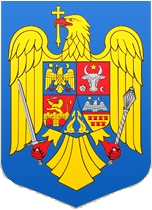 